Magic                        C-08X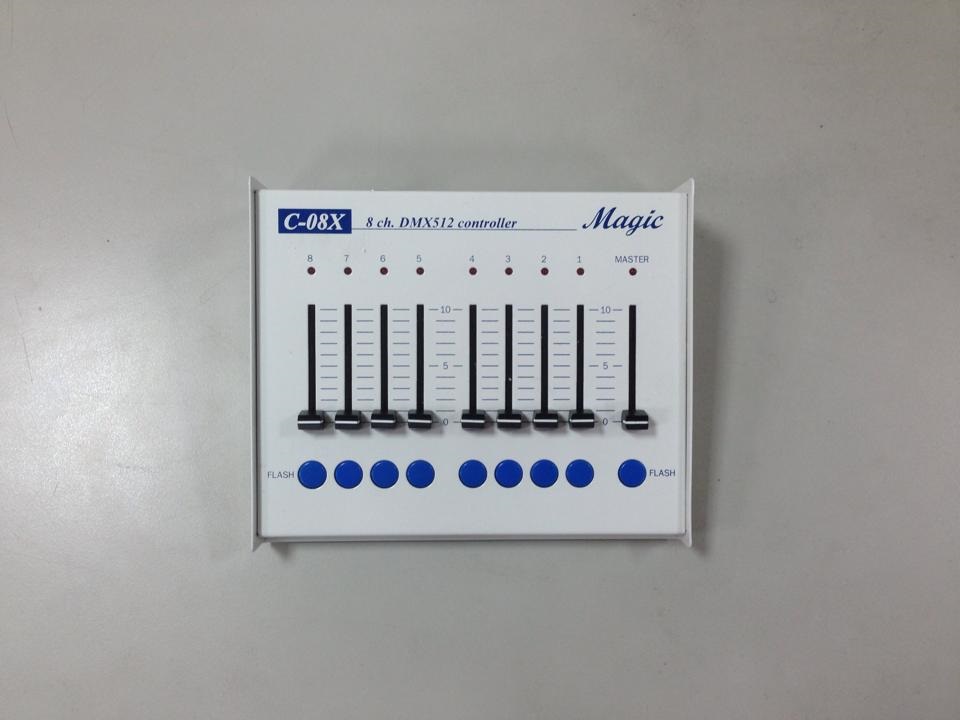 □規格說明□8迴路 DMX512 控制器 具總調控制 每迴路皆有閃爍功能鍵輸出信號：DMX512電源輸入：DC 12V (1A)外觀尺寸：182×150×60 mm (L×W×H)  重量：1.2 kg
